Publicado en Alicante el 31/05/2024 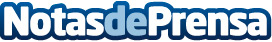 The Outlet Stores Alicante dona 6.000 euros a Payasospital en su última campaña solidariaBajo el lema "Mensajes que dan vida" y en apoyo al Día del Niño Hospitalizado, al día 30 de mayo, esta iniciativa supone la recaudación de 6.000 euros a favor de la asociación PayasospitalDatos de contacto:Coodex Marketing SLCoodex Marketing 966593206Nota de prensa publicada en: https://www.notasdeprensa.es/the-outlet-stores-alicante-dona-6-000-euros-a Categorias: Nacional Moda Valencia Infantil Solidaridad y cooperación Consumo http://www.notasdeprensa.es